Географические ошибки.Географические объекты нам часто приходится видеть не только в картах в атласах, но и в сюжетах средств массовой информации, рекламных плакатах, на различных бытовых предметах и даже одежде. Мы каждый день сталкиваемся с контурами географических объектов, но часто не обращаем на это своё внимание. Порой случаются географические ошибки, подобно тем что представлены на фотографиях 1 – 5. Определите в чём заключается географическая ошибка на каждой фотографии.В истории географических открытий тоже бывали заблуждения. Прочитайте текст об известной экспедиции, заполните пропуски в тексте. Ответы занесите в бланк ответов.«Испанский король для поиска морского пути в _(1)_, богатую пряностями и золотом, приказал организовать экспедиции. Руководить морским походом был назначен _(2)_, плаванье отправились три корабля _(3)_, _(4)_, _(5)_. Первое плавание началось 3 августа _(6)_ года, а 12 октября этого же года _(2)_ достиг _(7)_ островов. Эта дата считается датой открытия _(8)_. _(2)_ решил, что он доплыл до _(1)_, поэтому назвал местных жителей _(9)_. _(2)_ не знал, насколько значимое открытие он совершил – открыл новый континент.  В последующих плаваниях _(2)_ были открыты группы островов в _(10)_ море, исследована часть побережья Южной _(8)_, достигнуто побережье Центральной _(8)_»Некоторые географические объекты на физической карте мира названы ошибочно. Определите эти объекты по их спутниковым снимкам и объясните в чём заключается ошибка в их названии. Напишите физико-географические рекорды объекта на снимке 2 и объекта на снимке 3.БЛАНК ОТВЕТОВОшибки на фотографияхПропуски в текстеСпутниковые снимкиСнимок 1 – __________________________________________Снимок 2 – __________________________________________Снимок 3 – __________________________________________В чём заключается географическая ошибка в названиях объектов на спутниковых снимках?Ответ: ________________________________________________________________________________________________________________________________________Рекорд объекта на снимке 2Ответ: __________________________________________________________Рекорд объекта на снимке 3Ответ: __________________________________________________________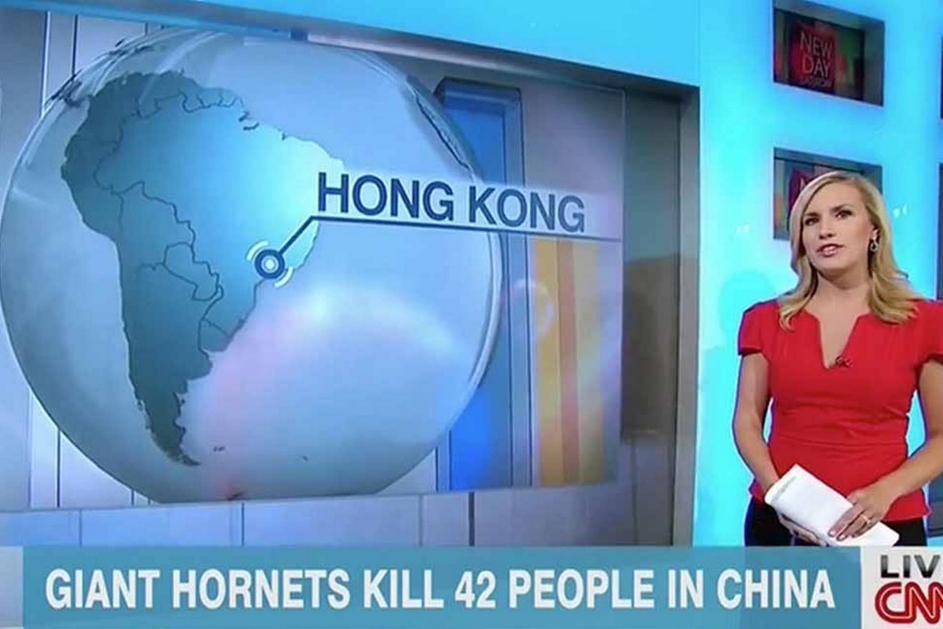 Фотография 1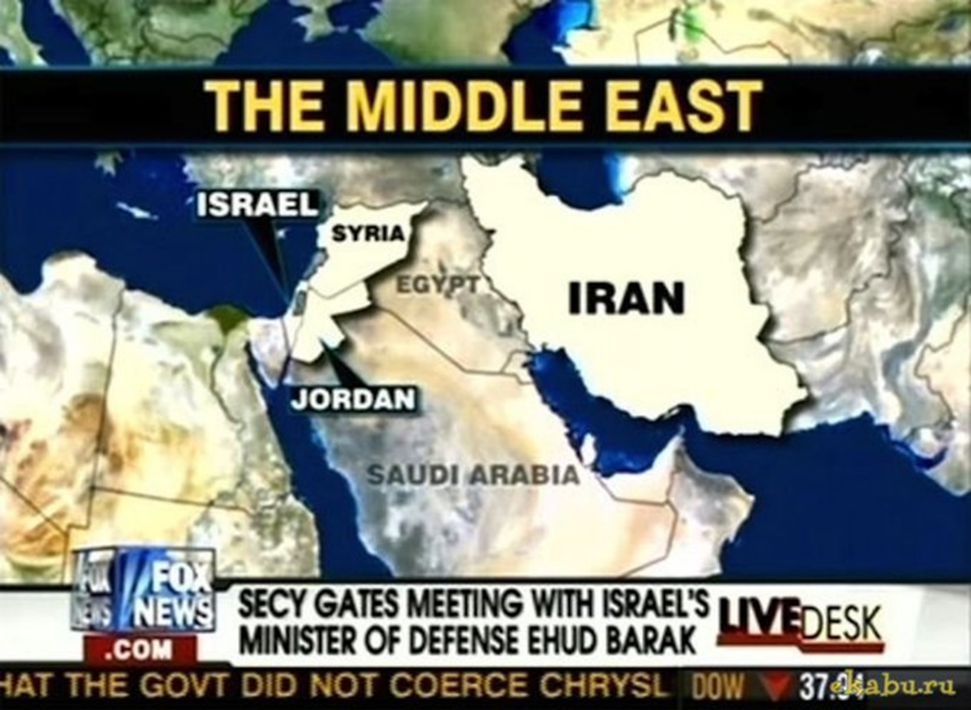 Фотография 2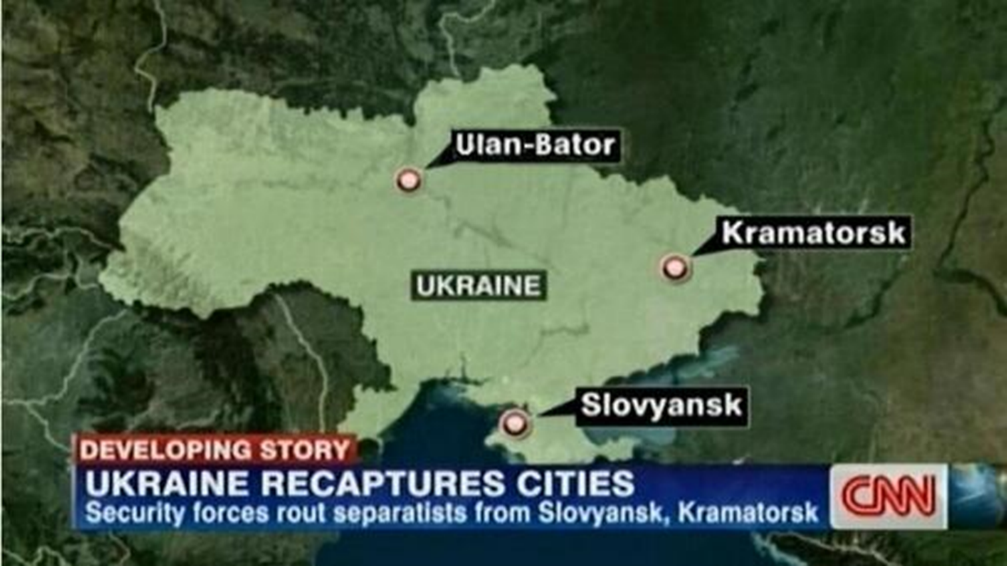 Фотография 3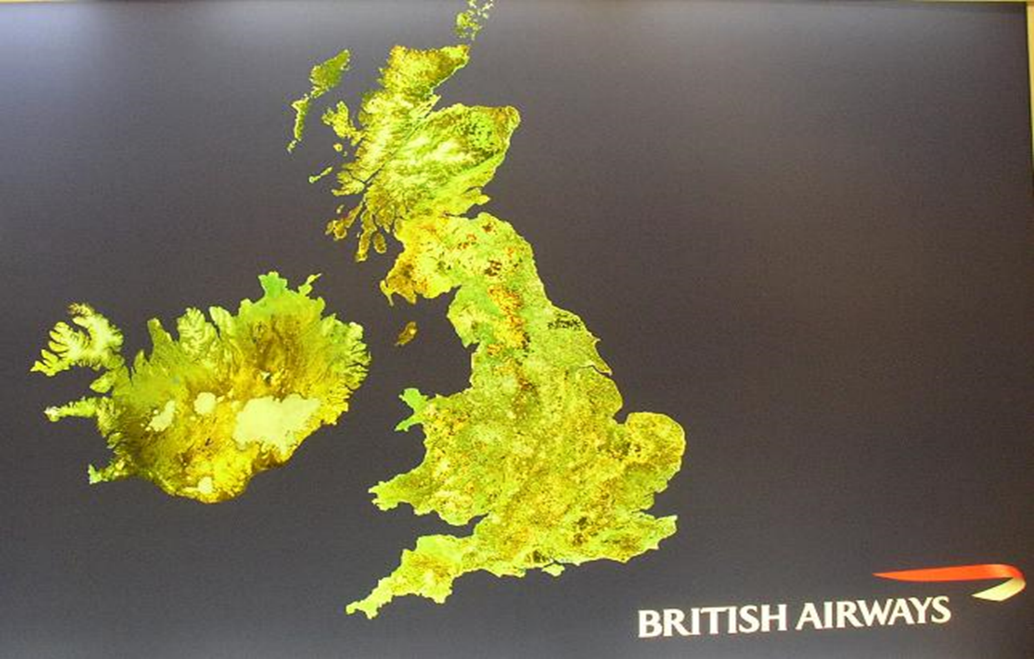 Фотография 4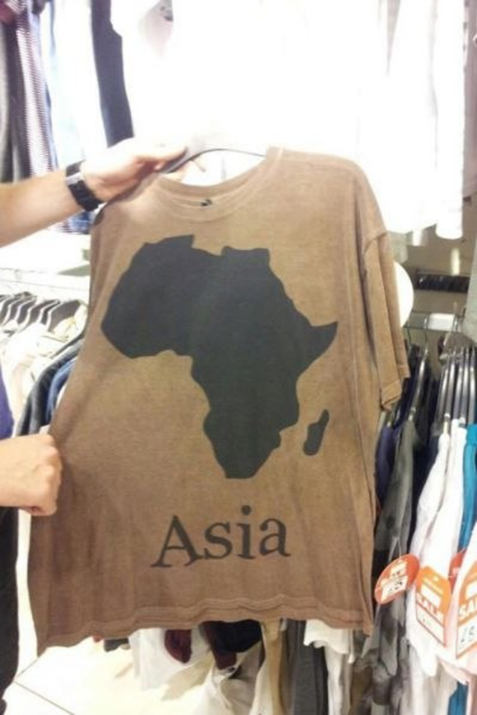 Фотография 5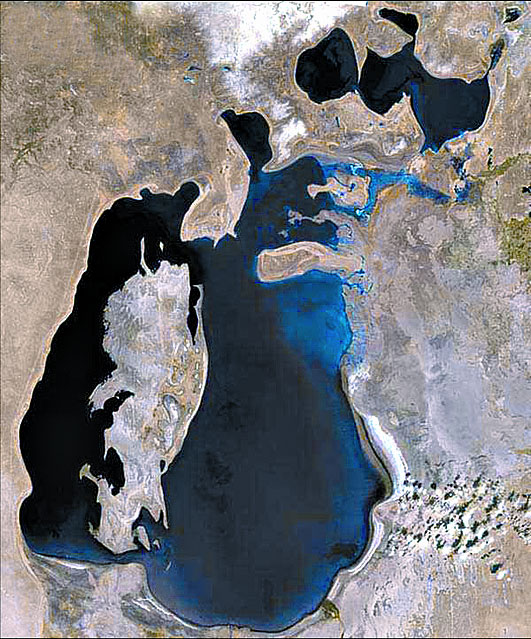 Снимок 1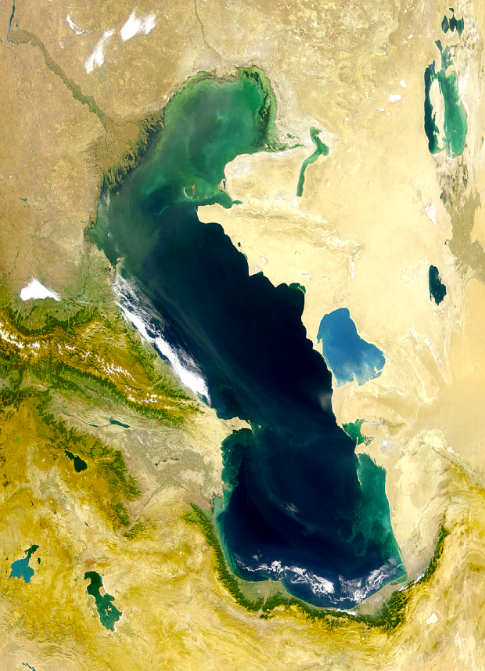 Снимок 2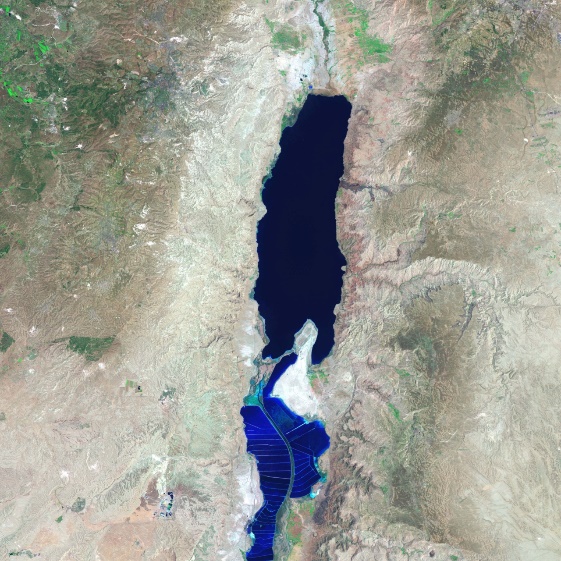 Снимок 3ФотографияВ чём заключается географическая ошибка?12345№Ответ№Ответ16273849510